An Examination of Pennsylvania's Rural County Prison SystemsGary Zajac, Ph.D. and Lindsay Kowalski, M.A.Pennsylvania State UniversityJanuary 2012Revised April 2012This project was made possible, in part, by a grant from the Center for Rural Pennsylvania, alegislative agency of the Pennsylvania General Assembly.EXECUTIVE SUMMARYThis study explores issues surrounding the operation of the 44 rural county jails inPennsylvania. County jails house two primary categories of inmates – presentenced detaineesand sentenced inmates. Presentenced detainees are inmates who have not made bail or have notyet been sentenced (and may or may not yet have been convicted of an offense). Some of thesepresentenced detainees may be bailed at any moment, and, thus, are in custody for widelyvarying lengths of time. At any given time, over half of a county jail’s population may bepresentenced detainees. Sentenced inmates are those who have been convicted and are servingtheir sentence in a county facility. Sentenced inmates in county jails nationwide typically havesentences of less than one year, but in Pennsylvania they can serve up to two years or more.County jails in general face a unique set of challenges, including large numbers ofinmates who spend only a very short time in custody, difficulty in classifying and assessing ashort-term inmate population, challenges in providing treatment services to inmates who may bein custody for only a short period, and financial issues related inmate medical costs and strainedcounty budgets. County jails are often quite small, in some cases housing just over 20 inmates,making it difficult to maintain specialized staff positions to deliver needed services to inmates.In Pennsylvania, county jails in recent years have begun to serve as a relief valve for theincreasingly strained state prison system. The state system has transferred hundreds of inmates tocounty jails since 2009, as many of these jails have excess capacity.The current study examines trends in rural county jail populations and demographics, jailcapacity, capital projects and development (undertaken and planned), budgets, and staffing overthe period 2004 through 2011. This study also documents types of treatment programs andservices being offered at the jails and compares them to what is known about effective offenderrehabilitation practices. Finally, this study also explores fiscal and other challenges facing the 44rural county jails.The principal source of data for this project was information that is collected by thePennsylvania Department of Corrections (PADOC) as part of their annual obligatory inspectionsof the county jails. As part of this process, PADOC collects extensive information related to theresearch objectives noted above. This study also conducted an original survey of the county jailsto collect information on planned capital projects and on financial challenges facing the jails.The system-wide average annual total rural jail population (2004-2011) was 7,520inmates per year, which is 22 percent of the total Pennsylvania county jail population in 2009(that is, all 63 county jails combined). The rural county jail population has grown by 17 percentduring the 2004-2010 time period. There is significant variation in the size of the rural countyjails, with the smallest rural jail housing only 26 inmates per year on average, and the largestrural jail housing 421 inmates per year on average. Thus, the largest rural jail houses more thanfifteen times the number of inmates as the smallest. The rural jail population wasoverwhelmingly young, white, and male.While some jails had an excess of inmates, on average, the rural county jail system wasoperating at only 84 percent of capacity during the study period. By way of comparison, thePADOC operated at 113 percent of capacity. Thus, there does appear to be available capacity atthe rural jails. Again, given the prevalence of presentenced detainees, jail populations can bequite dynamic from day to day, compared to the more stable (although growing) state prisonpopulation. During the period of June 2009 through December 2010, the PADOC transferred1,507 state inmates to nine rural county jails through contractual agreements, in order to relievethe burden on the state system.The mean cost per inmate per day in the county jail system was $60.41, ranging from alow of $37.54 to a high of $127.71. By way of comparison, the mean cost per inmate per day inthe state system was $88.23.Nineteen of the 44 rural county jails (43 percent) reported having undertaken a majorcapital expansion or restoration project during the study period. But, 92 percent of respondingjails reported having no new capital projects planned, in spite of 44 percent of responding jailsreporting a major capital project need.All of the jails reported offering some sort of rehabilitative and related programmingduring the study period, although two of the most common types of programming wereeducational/vocational and general psychological counseling, both of which are generallymandated under law or as part of accreditation standards. Drug and alcohol programming wasalso universally offered, although the most common mode of such service was self-help groups,which are not found to be effective in the research literature. There was less evidence ofintensive programs that address key recidivism risk factors, such as programs addressing anti-social attitudes and decision making skills. Only a minority of jails clearly offered suchprograms. Rural county jails also offered a wide variety of programs for which the evidence ofeffectiveness is unclear (such as general life skills programs), or where the research clearlyindicates no impact on recidivism (such as meditation and art therapy).In sum, Pennsylvania’s rural county jails represent a potential source of bed space for thestate prison system. While rehabilitative programs are in evidence, more focus could be placedon programs that have been shown to be effective in an extensive body of correctional research.TABLE OF CONTENTSAcknowledgements......................................................................................................................... 1Introduction..................................................................................................................................... 1Goals and Objectives ...................................................................................................................... 4Methodology................................................................................................................................... 5Results .......................................................................................................................................... 10First Research Goal................................................................................................................... 11Second Research Goal............................................................................................................... 31Conclusions................................................................................................................................... 60Policy Considerations ................................................................................................................... 64References..................................................................................................................................... 66TABLESTable 1: Data Sources for Each Research Question ....................................................................... 6Table 2: Average Number of Inmates Housed Elsewhere per Year, by County Jail(2006-2011)....................................................................................................................... 13Table 3: Number of Jails, by Housing Inmates Elsewhere (2006-2011) and Capacity(2005-2010)....................................................................................................................... 14Table 4: Number of Jails, by Housing Inmates Elsewhere (2006-2011) and Average Cost perDay per Inmate (2004-2010)............................................................................................. 15Table 5: Number of Jails, by Age of Facility and Housing Inmates Elsewhere (2006-2011)...... 15Table 6: Number of Jails, by Capacity (2005-2010) and Average Cost per Day per Inmate(2004-2010)....................................................................................................................... 17Table 7: Number of Jails, by Age of Facility and Capacity (2005-2010)..................................... 18Table 8: Average Percentage of Capacity per Year, by County Jail (2005-2010) ....................... 19Table 9: Average Annual Rural County Jail Population, by Race (2004-2011) .......................... 21Table 10: Average Annual Rural County Jail Population, by Age Category (2004-2011).......... 24Table 11: Number of Jails, by Housing of Other-Jurisdiction Inmates (2005-2011) and Capacity(2005-2010)....................................................................................................................... 27Table 12: Number of Jails, by Housing of Other-Jurisdiction Inmates (2005-2011) and InmatesHoused Elsewhere (2006-2011)........................................................................................ 27Table 13: Number of Jails, by Housing Other-Jurisdiction Inmates (2005-2011) and AverageCost per Day per Inmate (2004-2010).............................................................................. 28Table 14: Number of Jails, by Age of Facility and Housing Other-Jurisdiction Inmates(2005-2011)....................................................................................................................... 28Table 15: Average Number of In-House Inmates from Other-Jurisdictions per Year, by CountyJail (2005-2011)................................................................................................................ 29Table 16: Total Number of PADOC Inmate Transfers and Average Cost per Day per Inmate, byReceiving County (2009-2010)......................................................................................... 31Table 17: Number of Jails, by Major Capital Projects Undertaken (2001-2010) and Population(2004-2010)....................................................................................................................... 32Table 18: Number of Jails, by Major Capital Projects Undertaken (2001-2010) and Capacity(2005-2010)....................................................................................................................... 33Table 19: Number of Jails, by Major Capital Projects Undertaken (2001-2010) and InmatesHoused Elsewhere (2006-2011)........................................................................................ 33Table 20: Number of Jails, by Major Capital Projects Undertaken (2001-2010) and HousingOther-Jurisdiction Inmates (2005-2011)........................................................................... 34Table 21: Number of Jails, by Age of Facility and Major Capital Projects Undertaken(2001-2011)....................................................................................................................... 34Table 22: Number of Respondents Reporting a Major Capital Project Need, by ProjectCategory............................................................................................................................ 36Table 23: Number of Jails, by Major Capital Project Need and Average Cost per Day per Inmate(2004-2010)....................................................................................................................... 37Table 24: Number of Jails, by Age of Facility and Major Capital Project Need (2001-2011)..... 38Table 25: Number of Jails, by Approved Budget (2005-2011) & Budget Spent (2004-2010) andPopulation (2004-2010).................................................................................................... 39Table 26: Average Annual Approved Budget (2005-2011) and Average Annual Budget Spent(2005-2010), by County Jail............................................................................................. 40Table 27: Number of Jails, by Average Cost per Day per Inmate (2004-2010) and Population(2004-2010)....................................................................................................................... 42Table 28: Number and Percentage of Respondents Who Selected Each Category as One of theTop Three Financial Challenges Facing Their Jail........................................................... 44Table 29: Overall Average Rural County Jail System Staff Persons per Year, by StaffingCategory (2005-2011)....................................................................................................... 45Table 30: Per Jail Average Number of Staff Persons per Year, by Staffing Category(2005-2010)....................................................................................................................... 46Table 31: Average Security Staff-to-Inmate Ratio Total Staff-to-Inmate Ratio per Year, byCounty Jail (2005-2010)................................................................................................... 47Table 32: Number and Percentage of Rural Jails Offering Treatment Programming, by ProgramCategory (2004-2011)....................................................................................................... 50Table 33: Number of Jails, by Program Density (2004-2011) and Population (2004-2010) ....... 51Table 34: Number of Jails, by Program Density (2004-2011) and Approved Budget (2005-2011)& Budget Spent (2004-2010)............................................................................................ 51FIGURESFigure 1: Overall Annual Rural Jail Inmate Population (2004-2011).......................................... 11Figure 2: Overall Rural County Jail Admissions and Discharges (2005-2010)........................... 16Figure 3: Overall Rural County Jail Percentage of Capacity (2005-2010)................................... 17Figure 4: Overall Annual Rural County Jail Population, by Gender (2004-2011)....................... 20Figure 5: Overall Rural County Jail White Inmate Population (2004-2010)................................ 22Figure 6: Overall Rural County Jail Black, Hispanic, and Other-Race Inmate Populations(2004-2011)....................................................................................................................... 22Figure 7: Overall Rural County Jail Population, by Age Category (Under 18 to 25-29)(2004-2011)....................................................................................................................... 25Figure 8: Overall Rural County Jail Population, by Age Category (30-34 to 55 or Older)(2004-2011)....................................................................................................................... 25Figure 9: Overall Rural County Jail In-House Inmates from Other Jurisdictions (2005-2011)... 26Figure 10: Overall Percentage of Rural County Jail In-House Population Comprised of Other-Jurisdiction Transfers (2005-2011)................................................................................... 29Figure 11: Overall Rural County Jail Capital Projects Undertaken (2001-2010)......................... 32Figure 12: Overall Rural County Jail Budget Approved and Spent (2004-2011)........................ 39Figure 13: Overall Rural County Jail System Average Cost per Day per Inmate (2004-2010)... 42Figure 14: Overall Rural County Jail System Gross Revenue (2005-2010)................................. 43ACKNOWLEDGEMENTSThe Justice Center for Research at Pennsylvania State University would like to thankLieutenant Sandra Leonowicz, Prison Inspector, Pennsylvania Department of Corrections.Lieutenant Leonowicz’s responsiveness and diligence greatly contributed to the project’s timelyand comprehensive completion. Additionally, the study owes thanks to the commendableinternship service of Justin Brady, William Burrows, Michelle Patricelli, and Jaclyn Verner,students at the Pennsylvania State University.INTRODUCTIONCounty jails are assuming increasing importance in Pennsylvania’s overall correctionalsystem, in recent years serving as a relief valve for the rapidly growing state prison system. Atthe same time, data and information about county jails is incomplete and fragmented, and littleformal research has been done on services provided by the jails, especially in rural areas. Thus,this project offers a timely examination of county jail operations and systems.The Center for Rural Pennsylvania defines 48 of Pennsylvania’s 67 counties as rural.1 Asof January 30, 2009, 44 rural counties operated their own jails,2 with a total population of 6,995inmates, representing nearly 21 percent of the 33,580 total county jail inmates in Pennsylvania(PADOC, 2009).In Pennsylvania, as in most states, county jails operate under policies and procedurespromulgated by the local county government. There is, however, an overlay of state law and1 The Center for Rural Pennsylvania defines a county as rural when the number of persons per square mile within the county is less than 284. Counties and school districts that have 284 persons or more per square mile are considered urban. Accordingly, there are 48 rural and 19 urban counties in Pennsylvania.2 According to the Pennsylvania Department of Corrections, the four rural counties that do not operate their own jails are Cameron, Forest, Fulton and Sullivan.1regulations governing county jails’ reporting requirements, under 37 Pa. Code Ch 95.3 ThePennsylvania Department of Corrections (PADOC) also conducts inspections of county jails andprovides training to county jail staff.4 The point remains, though, that Pennsylvania county jailsrepresent 63 separate correctional systems, presenting a challenge to comprehensive research andjail development efforts.County jails face a unique set of challenges (Allen et al., 2007). Unlike state prisons,which typically house only sentenced inmates, county jails are responsible for a complex mix ofsentenced offenders, presentenced detainees, and others. Detainees can make up half of a jail’spopulation at any given time (Allen et al., 2007). Due to the large proportion of detainees, thepopulation of county jails is often less predictable and more transient than is the case with stateprisons, posing challenges for proper inmate classification. Moreover, the typical sentencedcounty jail inmate serves a relatively short time (less than a year), making it difficult to delivermeaningful treatment, educational, and other services (Allen et al., 2007). Further, it is oftendifficult to know what sort of services to provide to the presentenced detainees, given that someof them may be released on bail at any moment, and it is difficult to mandate programming forthose who have not been convicted yet since their status as “offenders” is not yet established.County jails are also often quite small. This study found, as presented below, that theJanuary 31, 2011, average in-house rural county jail population in Pennsylvania was 172inmates. This is roughly the norm of county jails nationwide, and which is a fraction of the sizeof a typical state prison (Allen et al., 2007). For example, a typical state prison in Pennsylvaniahouses between 1,000 and 2,000 inmates, with some prisons housing over 3,000. Indeed, many3 For more information about reporting requirements, see http://www.pacode.com/secure/data/037/chapter95/chap95toc.html#95.242 4 For more information about the county jail inspection process, seehttp://www.portal.state.pa.us/portal/server.pt/community/hide_county_jails/114332individual cell blocks in Pennsylvania state prisons house more inmates than the average ruralcounty jail. Thus, it is difficult for many county jails to support specialized staff positions andtreatment services.One also finds wide variation in the populations and capacities of county jails. Urbanjails, such as in Allegheny and Philadelphia counties, often find themselves in the same positionas large state prison systems – too many inmates and too few beds. Rural jails, however, mayfind themselves with excess bed capacity (Bennett & Lattin, 2009), which provides anopportunity to “sell” available bed space to other local jails, the state department of corrections,or other corrections institutions. Indeed, in Pennsylvania, the PADOC has been able to use theexcess capacity in rural county jails as a relief valve for the rapid growth in the state prisonpopulation, while also providing revenue to the counties that house state inmates (PADOC, 2008,2010).At the same time, Act 81 of 2008 established new guidance on which sentenced offendersare committed to state prison versus county jails. Previously, the typical pattern was thatoffenders sentenced to two years or less would be committed to a county jail, those sentenced tofive years or more would go to a state prison, and those with sentences between two and fiveyears could go to either—a decision typically left to the discretion of the sentencing judge.However, Act 81 requires that, as of November 2011, offenders with sentences of two to fiveyears be committed to state prison (with some exceptions). It is possible that Act 81 will result inmore sentenced offenders being committed to an already-stressed state system (Pew Center onthe States, 2010). While it is unclear how many of these inmates might then potentially behoused back in county jails under the recent state-county transfer mechanism discussed later, thepolicy change reinforces the need for research on county jail population, capacity, and services.3County jails, then, are complex and under-researched components of the overallcorrectional system that are often challenging to study due to local control and fragmented datasystems (Allen et al., 2007). Pennsylvania is witnessing an increasing use of excess county jailcapacity to relieve pressure on the growing state prison population, thus making it important toexamine county jail population trends, operations, cost structure, and services.GOALS AND OBJECTIVESThis project examined Pennsylvania’s rural county prison system, including populationtrends and infrastructure, using data from an eight-year study period, primarily defined asJanuary 2004 through January 2011 (as data permitted). The original study period was January2001 through December 2010, however, as discussed later, this period was adjusted based on theavailability of data to answer each research question. There were two primary research goals.The first primary research goal was to measure population trends for Pennsylvania’s 44rural county jails over the study period. Within the first primary research goal were four specificresearch objectives: (1a) determine the annual population for each rural county jail for each yearduring the study period; (1b) examine how rural county jail population compares to jail capacity,and how this has changed during the study period; (1c) determine the demographic breakdown ofthe rural county jail population (gender, race, age), including how it has changed over the studyperiod; and (1d) examine the extent to which rural county jails have been housing offenders fromother jurisdictions (state, federal, other counties, etc.) during the study period.The second primary research goal was to examine jail infrastructure (physical plant,finances, staffing, programs, etc.) over the study period. Within the second primary research goalwere seven specific research objectives: (2a) determine the capital projects undertaken at each4rural county jail during the study period; (2b) identify the currently planned capital projects ateach rural county jail; (2c) examine each rural county jail’s perceived major capital projectneeds; (2d) determine the current operating budget for each rural county jail, including how thishas changed during the study period and how per inmate costs compare to the state prisonsystem; (2e) examine each rural county jail’s perceived major financial challenges over the nextfive years; (2f) determine the current staffing level (including staffing ratios) for each ruralcounty jail, using the following staff categories: Corrections Officers, Treatment Staff, JailAdministration/Management, Support Staff, Other5; and (2g) identify treatment/rehabilitativeservices/programs (drug treatment, GED, etc.) offered at each rural county jail.Finally, public policy considerations are examined in light of the findings andconclusions derived from this study.METHODOLOGYThe study utilized existing administrative data sources and also collected original data bymeans of surveys in order to compile the most comprehensive dataset to date on theaforementioned research objectives related to Pennsylvania’s rural county jails. As previouslystated, most states’ county jails are county controlled agencies with data systems that tend to befragmented and incomplete.6 Moreover, there is no comprehensive, national or even state-levelsource of data on county jail populations. Several existing administrative data sources withinPennsylvania (e.g., Justice Network (JNET), PADOC Legacy Data) were either accessible only5 The staffing categories were based on those derived by Young et al. (2009).6 County jails are run by the state DOC in the following six states: Alaska, Connecticut, Delaware, Hawaii, Rhode Island, Vermont. In all other states, county jails are locally controlled.5to law enforcement (JNET)7 or too fragmented to be useful (PADOC Legacy Data)8. With theselimitations in mind, the project exploited data from three sources: PADOC’s Office of CountyInspection Services (OCIS), the U.S. Department of Justice Bureau of Justice Statistics (BJS),and an original, follow-up survey of the rural county jails. Table 1 identifies specific data sourcesfor each research question (a more detailed explanation of each source follows).Table 1: Data Sources for Each Research Question7 For more information on JNET reporting see http://www.portal.state.pa.us/portal/server.pt?open=512&objID=14682&mode=2&PageID=5999228 PADOC Legacy Data refers to data the county jails are supposed to report on a daily and monthly basis to the PADOC pursuant to37 Pa. Code Ch 95. This data, however, has been inconsistently reported by the counties over the years and there is far too much missing data in this system to have been of use to this study6PADOC OCIS DataPursuant to 37 Pa. Code Ch. 95, the PADOC operates the Office of County Inspectionand Services (OCIS), which, among other tasks, conducts an annual survey and physicalinspection of county jails. Information collected in this process pertains to summary populationdata, as well as basic information on staffing, budgets, and related matters.9 PADOC OCISoffered three relevant data sources: the General Information Form (GIF); the SupplementalInformation Form (SIF); and in-house electronic data files.The GIF is a paper survey mailed to each jail annually, with a relatively high responserate from rural county jails (95-100 percent for 2006-2011). Unfortunately, PADOC’s retentionof GIFs was limited to 2006 through 2011. Additionally, the GIF contains some questions relatedto a “snapshot date” in the year coincident with when the form is received (e.g., population onJanuary 31, 2011), while other items ask for data from the previous year (e.g., total annualadmissions 2010). Thus, a missing GIF would impact data collection for both the given year andthe previous year.PADOC OCIS also provided the two relevant SIF sections, related to staffing andservices/programs. The SIF is a longer inspection form that an OCIS inspector completes duringthe inspection process. While the PADOC maintained SIF records for 2004-2010, the SIF is onlyconducted (and, thus, available) for a county if the county was not 100 percent compliant withOCIS regulations in the previous year. Thus, if a county was compliant in one year, the SIF forthe following year would be unavailable. In no year were there more than 19 counties’ (43percent) SIF data missing.9 See following link for more information on the OCIS and for sample data tables: http://www.portal.state.pa.us/portal/server.pt/community/hide_county_jails/114337Finally, the PADOC provided their in-house 2004-2011 electronic data files, whichaugment data available in the GIF. These electronic files were used to run quality assurancechecks and complete data gaps where possible.BJS DataThe federal Bureau of Justice Statistics (BJS) conducts an Annual Survey of Jails, and aNational Jail Census every five years, and produces various reports from this data, such as theJail Inmates at Midyear series.10 These datasets are accessible through the National Archive ofCriminal Justice Data.11 The Annual Survey of Jails was available for a good portion of therelevant study period (2001-2004 and 2006-2009). One limitation of this source, however, is thatit is simply a representative survey, and does not capture every jail. Thus, only 15 Pennsylvaniarural county jails (34 percent) were included in each relevant year. The National Jail Census ismore comprehensive, reaching all relevant jails, but was only available for 2005. Moreover, bothof these national data collection efforts are dependent upon the willingness of each county jail torespond. Data from these sources was used to run quality assurance checks and to fill in datagaps wherever possible.Primary Survey DataWhile the PADOC and BJS data populated and refined the study’s database, theirlimitations necessitated a follow-up survey of each rural county jail to answer some of theresearch questions. Based on prior research experience and commonly accepted principles ofsurvey development, mailing with follow-up phone calls, as needed, was selected as an10 See the following link for more information on these reports: http://bjs.ojp.usdoj.gov/index.cfm?ty=tp&tid=111 See following link for more information on the NACJD: http://www.icpsr.umich.edu/NACJD/8appropriate data collection method. The basic Dillman Tailored Design Method approach, whichis widely used in survey research, was employed (Dillman et al., 2009). Thus, after the availableadministrative data sources were substantially exploited, a paper survey was developed in orderto capture supplementary or missing information related to capital projects approved/planned,perceived capital project needs, and perceived financial challenges. Another survey itemrequested respondents to include GIFs that were missing or other documents/records with similardata. This item was unique to jails, based upon which GIFs were missing for that jail.12 A copyof the survey instrument is available in Appendix A.The survey was mailed to the 44 wardens/sheriffs13 of each rural county jail along with acover letter that explained the purpose of the study and the voluntary nature of the survey. A self-addressed, post-marked reply envelope was also provided. Survey participants’ names andaddresses were acquired from PADOC, and then confirmed based on information available onthe jails’ websites. Based upon responses reported from other surveys of local correctionsadministrators (see, for example, Taxman et al., 2007), a 70 percent response rate wasanticipated. There was an initial response rate of 57 percent (25 jails), and two follow-up phonecalls to non-respondents as a reminder to complete the survey was conducted for the remainingjails. The final response rate was 82 percent (36 jails), which was above the expected rate. Therewas no pattern to the non-respondents in terms of geography or jail characteristics (i.e., the non-response appeared random). From a methodological point of view, random non-response is muchless problematic than systematic non-response.12 GIFs were missing for every jail for 2002-2005. GIFs were also missing from Franklin County for 2006 and 2008; Lawrence County for 2009; Montour County for 2010; and Schuylkill County for 2009. GIFs for 2001 were not requested as the 2011 GIFs were available, thus providing the sought-after ten-year study period.13 In most states, jails are run by the sheriff’s office. Pennsylvania jails, however, are typically run by wardens, who are not associated with the sheriff’s office, except for McKean and Potter County jails, which are run by the dually titled Warden/Sheriff.9Codebook and DatabaseBased on the research goals and objectives, plus knowledge of the data available from theabovementioned sources, a comprehensive codebook and database was created to manage andanalyze the data. The database comprehensively included all relevant research items: inmatepopulation and demographic trends, infrastructure and financial issues, staffing andprogramming statistics. The original study period was to cover a ten year span, January 2001through December 2010. However, a combination of data limitations and the fact that some datawere available for 2011, resulted in adjusting the study period based on data availability.Generally, however, the study period was limited to January 2004 through January 2011.Subsequent data analysis methods involved basic descriptive statistics (e.g., frequencies, means).Missing data were either excluded from analyses or, if possible, the mean was imputed (that is,the missing value was replaced with the mean of the observed values for a given variable and agiven county) in order to derive summary statistics. A copy of the codebook and database, whichincludes comprehensive data for each rural county jail, is available in Appendix B.RESULTSIn general, the results presented below are discussed both in terms of overall rural jailsystem findings—i.e., for all the 44 rural county jails combined (denoted as “system wide” or“overall”)—and then also for the average rural county jail (denoted as “per jail”). This allows foran understanding of the county jail system as a whole, while also creating a profile of a typicalrural county jail. As noted in the data below, there is substantial variation between county jails –some house only a few dozen inmates, while others house hundreds. Thus, the portraits of a“typical” rural county jail presented below should be understood in the light of these variations.10As noted earlier, Appendix B contains detailed data for each county jail for each study year foreach variable in this study. For selected variables, data for each jail is also shown in tables in themain body of the report below.First Research Goal: Measure population trends for Pennsylvania’s 44 rural county jailsover the study period.Research Objective 1A: Determine the annual population for each rural county jail for eachyear.The system-wide average annual total rural jail population (2004-2011) was 7,520inmates per year (Figure 1), which is 22 percent of the total Pennsylvania county jail populationin 2009, that is for all 63 county jails combined (PADOC, 2009). There were a minimum of6,891 total rural jail inmates in 2004, and a maximum of 8,074 total inmates in 2010. Thus, therural county jail system has grown by 17 percent during that time period.Figure 1: Overall Annual Rural Jail Inmate Population (2004-2011)8,4008,200     	8,074	8,000	7,9007,800 7,6007,400	7,2857,2007,000	6,8916,800 6,600 6,4002004	20057,387	7,4302006	20077,656	7,5332008	2009	2010	2011Source: PADOC, BJSThe average annual total population per jail was 171 inmates per year (2004-2010), witha minimum average of 34 inmates per year in Montour County, and a maximum average of 42511inmates per year in Cambria County. Thus, as noted above, there is significant variation in thesize of rural county jails, with the largest rural jail being more than ten times the total size of thesmallest.System-wide, Pennsylvania’s rural county jails averaged 7,105 total in-house inmates peryear (2004-2011), which is less than one-tenth of one percent of Pennsylvania’s averagepopulation during the period. Of this in-house population, there were an average of 3,536presentenced detainees per year, and an average of 3,739 sentenced inmates per year (2006-2011average). In other words, approximately one-half of the overall in-house population wascomprised of presentenced detainees.The average in-house population per jail was 162 inmates per year (2004-2011), with aminimum average of 26 per year inmates in Montour County, and a maximum average of 421inmates per year in Cambria County. As with the overall proportions, the presentenced detaineesrepresented approximately half of the in-house population: There were an average of 80 in-housepresentenced detainees per jail each year, and an average of 85 sentenced inmates per jail eachyear (2006-2011).14System-wide, Pennsylvania’s rural county jails housed an average of 379 inmateselsewhere per year (2006-2011) (see Table 2, below, for the average number of inmates housedelsewhere per year, for each rural county jail). As discussed below, Pennsylvania’s rural countyjails received an average of 781 inmates per year (2005-2011) from other jurisdictions (state,federal, other county, etc.) (see Table 15, below, for the average number of in-house inmatesother-jurisdiction inmates per year, for each rural county jail). The rural county jail system, then,receives almost double the number of inmates from other jurisdictions as it houses elsewhere.14 Jails reported total population and in-house population counts for a “snapshot date” (the last business day in January for that year) and calculations are based on these snapshot figures.12Table 2: Average Number of Inmates Housed Elsewhere per Year, by County Jail (2006-2011)Underline denotes the top five counties in terms of number of inmates housed elsewhere. Source: PADOC13Of the eleven jails that were high on housing inmates elsewhere (defined as havingaverages greater than the system-wide mean), ten (91 percent) of them were actually belowcapacity during the study period (Table 3). (For a discussion of why inmates are transferredbetween institutions, see Research Objective 1D, below.). This finding is partly explained by thefact that most jails are in fact under capacity, as shown later. As may be expected, most of thejails that were high on housing inmates elsewhere (7 jails, 64 percent) also had high averagecosts per day per inmate (Table 4). There was no discernible pattern between the age of theinstitution and whether it was likely to house inmates elsewhere (Table 5). Thus, cost per daymay play an important role in how jails shift inmates to other counties.Table 3: Number of Jails, by Housing Inmates Elsewhere (2006-2011) and Capacity (2005-2010)Source: PADOC, BJS14Table 4: Number of Jails, by Housing Inmates Elsewhere (2006-2011) and Average Cost perDay per Inmate (2004-2010)Source: PADOCTable 5: Number of Jails, by Age of Facility and Housing Inmates Elsewhere (2006-2011)Source: PADOCSystem-wide, the average total admissions for rural jails were 55,979 per year, andaverage total discharges were 55,563 per year (2005-2010) (Figure 2). The admission anddischarge statistics are indicative of a correctional system characterized by large and rapidturnover of its inmate population. As discussed earlier, this is not unusual for county jails. Bycomparison, the state prison system admitted an average of 16,331 inmates and discharged anaverage of 16,026 inmates during 2005-2009 (PADOC, 2011a).15Figure 2: Overall Rural County Jail Admissions and Discharges (2005-2010)60,00058,00056,00054,00052,00050,0002005	2006	2007	2008	2009	2010Total AdmissionsTotal DischargesSource: PADOC, BJSThere were an average of 1,272 admissions and 1,264 discharges per jail during the studyperiod (2005-2010).Research Objective 1B: Examine how rural county jail population compares to jail capacity, andhow this has changed.Capacity refers to the number of available beds. Percentage of capacity can be calculatedas the proportion of available bed space comprised by the in-house inmate population. Wherethere are more inmates than available beds, a jail said to be over capacity. Despite an increasingoverall total population, the capacity of Pennsylvania’s rural jail system has also increased (and,thus, percentage of capacity has decreased). Overall, the rural county jail system averaged 84percent capacity per year (2005-2010), with a minimum of 78 percent capacity in 2010, and amaximum of 86 percent capacity in 2005 and 2006 (Figure 3). By comparison, the state systemoperated at 113 percent average capacity during the 2005-2009 time period (PADOC, 2011a).16Figure 3: Overall Rural County Jail Percentage of Capacity (2005-2010)100%80%60%40%20%0%2005	2006	2007	2008	2009	2010Source: PADOC, BJSOn average, only three jails (seven percent) were over capacity during the study period(2005-2010). Of the 41 jails that were below capacity, 25 (61 percent) of them likewise had lowaverage costs per day per inmate (defined as having averages less than the system-wide mean)during the study period (Table 6). There was no discernible pattern between the age of thefacility and its capacity (Table 7). Once again, since the vast majority of jails were undercapacity (i.e. there is a very small sample of over capacity jails), it is difficult to conductmeaningful analysis of the differences between over and under capacity jails.Table 6: Number of Jails, by Capacity (2005-2010) and Average Cost per Day per Inmate (2004-2010)Source: PADOC, BJS17Table 7: Number of Jails, by Age of Facility and Capacity (2005-2010)Source: PADOC, BJSPer jail, capacity ranged widely, from a minimum of 22 percent average annual capacityin Potter County, to a maximum of 121 percent annual average capacity in Indiana Countyduring the study period (2005-2010) (Table 8). As previously mentioned, this sort of variationexemplifies the perspective that simply reporting system-wide figures masks importantdifferences between each jail. To address the question of how jails handle excess capacity, therated capacity of a correctional institution can be calculated in various ways (Bennett & Lattin,2009). In general, though, common variables used in most capacity calculations include thenumber of physically present beds, the size of the cells, the age of the facility, available staff, andprogramming and other services available. Capacity then is more than just the number of bedsavailable. Capacity represents the “ideal” number of inmates that can be managed in a givenfacility, although in reality additional inmates can be added by placing additional beds into largercells or by converting common areas of the jail (e.g., gyms, auditoriums, and even conferencerooms) to sleeping areas, often using bunk beds or cots. Capacity can also be a fluid construct,especially in county jails which as noted earlier can fluctuate in population from day to day.Thus, if there is a spate of arrests on a given day, a jail normally under capacity may become18temporarily over capacity. Ideally, jails want to be at or near their rated capacity (Bennett &Lattin, 2009). A jail severely over capacity runs the risk of inmate distrubances, staff injuries,and even inmate litigation due to poor living conditions. Conversely, a jail that is consistentlyand significantly under capacity may represent a waste of resources. Referencing Table 8 below,two of the three over capacity rural jails (McKean and Schuylkill) are only slightly over theirrated capacity, with the third (Indiana) being the highest, at 121 percent. Many of the jails undercapacity were near the 90 percent range, which does allow for the temporary population spikesthat are characteristic of county jails.Table 8: Average Percentage of Capacity per Year, by County Jail (2005-2010)19Underline denotes jails that were over capacity, on average. Source: PADOC, BJSResearch Objective 1C: Determine the demographic breakdown of the rural county jailpopulation (gender, race, age), including how it is has changed.Males represented an average of 88 percent of total rural county jail inmates per year, andfemales represented the remaining average of 12 percent of overall inmates per year (2004-2011)(Figure 4). System-wide, there were an average total of 6,231 male inmates per year, and 889female inmates per year (2004-2011).Figure 4: Overall Annual Rural County Jail Population, by Gender (2004-2011)8,000 7,000 6,000 5,000 4,000 3,000 2,000 1,0000MalesSource: PADOC, BJS20042005200620072008200920102011Females20Per jail, there were an average of 142 males and 20 females per year during the studyperiod (2004-2011). This gender breakdown is typical of correction systems in general, withmales constituting the large share of the inmate population. This reflects deeper gender-basedpatterns of criminal offending and sentencing practices which are largely invariant nationally,and has been well-established in the criminal justice research for decades (Blumstein et al.,1986).During the study period (2004-2011), on average, white inmates represented more thanthree-quarters of all rural county jail inmates per year, black inmates represented less than one-fifth of inmates, and Hispanic and other-race inmates combined represented five percent of allrural county jail inmates per year (Table 9, Figure 5 and Figure 6). It is more difficult toestablish whether this racial/ethnic breakdown is typical of correctional systems in general, as theracial composition of a county correctional institution is highly dependent on the racialdemographics of the local community. It is not surprising, though, to find a large whitepopulation housed in these rural county jails.Table 9: Average Annual Rural County Jail Population, by Race (2004-2011)*Total greater than 100 percent due to rounding. Source: PADOC, BJS21Figure 5: Overall Rural County Jail White Inmate Population (2004-2010)6,000 5,8005,6005,400	5,3745,200	5,1775,0004,8002004	20055,4705,3182006	20075,8355,508	5,567	5,6082008	2009	2010	2011Source: PADOC, BJSFigure 6: Overall Rural County Jail Black, Hispanic, and Other-Race Inmate Populations (2004-2011)1,6002004 1,40020051,20020061,0002007800200860020094002010200	2011 0Black	Hispanic	OtherSource: PADOC, BJSInmates younger than 30 years old represented half of the average total rural county jailinmate population during the study period (2004-2011).15 The system-wide annual averages, andrespective percentages, for each age category are presented in Table 10. As noted in Table 10,15 Data were missing for 2005; analyses are based on data from 2004 and 2006-2011.22there are a very small number of inmates under the age of 18. The federal Juvenile Justice andDelinquency Prevention Act (JJDPA) generally requires that juveniles not be held in securefacilities with adults, but that where such temporary housing may occur, that the juveniles beheld so as to ensure “sight and sound” separation between adult and juvenile offenders (i.e., therecan be no mixing of the two populations). Each state is required to monitor compliance with theJJDPA. In Pennsylvania, the Pennsylvania Commission on Crime and Delinquency maintains theSecure Detention Monitoring Project to audit and enforce compliance with this act.16 In practice,juveniles may periodically end up being detained in county jails (or police lock-ups) until theiridentities and ages are determined, at which point other housing arrangements are made (e.g.,transfer to a juvenile facility, release to parents, etc.). Thus, a small number of inmates under theage of 18 will invariably show up in county jail data sets.16 See the following link for more information about PCCD’s compliance monitoring efforts: http://www.portal.state.pa.us/portal/server.pt?open=512&objID=5411&&PageID=495426&level=3&css= L3&mode=223Table 10: Average Annual Rural County Jail Population, by Age Category (2004-2011)Source: PADOCThe system-wide total inmate population, by age group and year, is provided in Figures 7and 8. Again, this is typical of correctional systems in general, with a large proportion of theinmate population being in their 20s and 30s. As with gender, this reflects deeper age gradedpatterns of criminal offending which are largely invariant nationally – younger people are morecriminally active than older people, which has been well-established in the criminal justiceresearch for decades (Blumstein et al., 1986).24Figure 7: Overall Rural County Jail Population, by Age Category (Under 18 to 25-29) (2004-2011)2,000 1,800 1,600 1,400 1,200 1,000 800 600 400 2000Under 18	18-19	20-24200420062007200820092010201125-29Source: PADOCFigure 8: Overall Rural County Jail Population, by Age Category (30-34 to 55 or Older) (2004-2011)1,4001,2001,000800600400200030-34	35-39	40-44200420062007200820092010201145-54	55 or OlderSource: PADOC25Research Objective 1D: Examine the extent to which rural county jails have been housingoffenders from other jurisdictions (state, federal, other counties, etc.).System-wide, rural county jails housed 779 inmates per year, on average, from otherjurisdictions (2005-2011), with a minimum of 643 other-jurisdiction inmates per year in 2006,and maximum of 995 other-jurisdiction inmates per year in 2011 (Figure 9).Figure 9: Overall Rural County Jail In-House Inmates from Other Jurisdictions (2005-2011)1,200 1,000800	644	643 600400 20002005	2006732	7982007	2008922	995 7222009	2010	2011Source: PADOC, BJSOf the twelve jails that were high on housing other-jurisdiction inmates (defined ashaving averages greater than the system-wide mean), eleven (92 percent) of them were belowcapacity during the study period (Table 11). Somewhat paradoxically, however, half of the jailsthat were high on housing other-jurisdiction inmates (6 jails, 50 percent) were also high onhousing their own inmates elsewhere (Table 12). To be sure, inmates can be housed out ofjurisdiction for a number of reasons, including overcrowding in the home institution (which,according to the data collected for this study, is less of an issue), conflicts with other inmates inthe home institution, need for specialized services, pursuant to court orders, or at the petition ofthe inmate (e.g., a sentenced inmate may actually be from another county and petitions to behoused in his home county in order to facilitate contact with family) .26Table 11: Number of Jails, by Housing of Other-Jurisdiction Inmates (2005-2011) and Capacity(2005-2010)Source: PADOC, BJSTable 12: Number of Jails, by Housing of Other-Jurisdiction Inmates (2005-2011) and InmatesHoused Elsewhere (2006-2011)Source: PADOC, BJSAs may be expected, most of the jails that were high on housing other-jurisdictioninmates (7 jails, 58 percent) had low average costs per day per inmate (Table 13). There was nodiscernible pattern between the age of the facility and whether it was likely to house other-jurisdiction inmates (Table 14).27Table 13: Number of Jails, by Housing Other-Jurisdiction Inmates (2005-2011) and AverageCost per Day per Inmate (2004-2010)Source: PADOC, BJSTable 14: Number of Jails, by Age of Facility and Housing Other-Jurisdiction Inmates (2005-2011)Source: PADOC, BJSOther-jurisdiction inmates, on average, represented 11 percent of the system-wideaverage total in-house population (2005-2011). The percentage of in-house inmates comprisedby inmates from other jurisdictions, per year, is provided in Figure 10.28Figure 10: Overall Percentage of Rural County Jail In-House Population Comprised of Other-Jurisdiction Transfers (2005-2011)14%12%10%	9%	9%8% 6% 4% 2%0%2005	200610%	11%2007	200812%	13%10%2009	2010	2011Source: PADOC, BJSThe average number of in-house inmates from other-jurisdictions per year (2005-2011),for each rural county jail, is shown in Table 15.Table 15: Average Number of In-House Inmates from Other-Jurisdictions per Year, by County Jail (2005-2011)29Underline denotes the top five counties in terms of number of other-jurisdiction inmates. Source: PADOC, BJSThe PADOC entered into agreements with nine rural county jails (plus six additionalurban county jails) to house excess inmates, with the first transfers beginning in June 2009. As ofDecember 2010, the PADOC transferred a total of 1,507 inmates to nine rural county jails.17These jails are shown in Table 16, along with the number of PADOC inmates transferred and theaverage cost per day per inmate for each jail (2009-2010 average).18 By comparison, the averagecost per day to house an inmate in the PADOC was $89.82 in the 2009-2010 fiscal year(PADOC, 2011b).17 An additional 433 state inmates were transferred to six urban county jails.18 The number of PADOC transfers is not necessarily included in the data for in-house inmates from other jurisdictions, and the average cost per day per inmate is not necessarily the cost charged to the PADOC for housing state inmates.30Table 16: Total Number of PADOC Inmate Transfers and Average Cost per Day per Inmate, byReceiving County (2009-2010)*Average Cost Per Day Per Inmate for Lawrence County is from 2007only (the most recent figure available). Source: PADOCSecond Research Goal: Examine jail infrastructure (physical plant, finances, staffing,programs) over the study period.Research Objective 2A: Determine the capital projects undertaken at each rural county jail.Nineteen jails (43 percent of all rural county jails) self-reported and described 26 majorcapital projects undertaken during the study period, including eight new facility constructionsand 18 expansions, renovations, or additions (2001-2010). The number and type of major capitalprojects each year are shown in Figure 11.31Figure 11: Overall Rural County Jail Capital Projects Undertaken (2001-2010)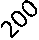 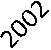 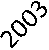 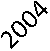 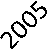 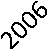 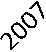 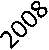 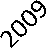 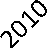 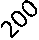 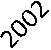 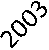 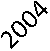 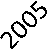 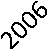 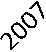 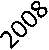 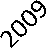 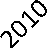 6 5 4 3 2 10New Facility ConstructionsExpansions, Renovations, or AdditionsSource: PADOCOf the 19 jails with major capital projects during the study period, eleven (58 percent) ofthem were high population jails (defined as having averages greater than the system-wide mean)(Table 17). Most of them (18 jails, 95 percent), however, were below capacity (Table 18). Again,since the vast majority of jails were under capacity, it is difficult to explore differences betweenover and under capacity jails that undertook major capital projects.Table 17: Number of Jails, by Major Capital Projects Undertaken (2001-2010) and Population(2004-2010)Source: PADOC, BJS32Table 18: Number of Jails, by Major Capital Projects Undertaken (2001-2010) and Capacity(2005-2010)Source: PADOC, BJSMost of the jails that had major capital projects were not heavily involved in inmatetransfers; they were low on both housing their own inmates elsewhere (12 jails, 63 percent)(Table 19), and housing other-jurisdiction inmates (13 jails, 68 percent) (Table 20).Table 19: Number of Jails, by Major Capital Projects Undertaken (2001-2010) and InmatesHoused Elsewhere (2006-2011)Source: PADOC33Table 20: Number of Jails, by Major Capital Projects Undertaken (2001-2010) and HousingOther-Jurisdiction Inmates (2005-2011)Source: PADOC, BJSThere was no discernible pattern between the age of the facility and major capital projectsundertaken (Table 21).Table 21: Number of Jails, by Age of Facility and Major Capital Projects Undertaken (2001-2011)Source: PADOC34Research Objective 2B: Identify the currently planned capital projects at each rural county jail.Rural county jail wardens were asked to describe current, approved plans to renovate,expand, or conduct any other major capital projects. Four jails described major capital projectsunderway or planned, including roof renovation, completion of a geothermal project,construction of a new work release center, and expansion of the current intake/booking area. Themajority of the 36 survey respondents (33 jails, 92 percent) reported no capital projects plannedor underway.Of the four jails with capital projects planned, three (75 percent) of them were low(defined as having averages below the system-wide mean) in terms of population (2004-2010),capacity (2005-2010), and housing inmates elsewhere (2006-2011). Half of them were high onhousing other-jurisdiction inmates (2005-2011), and three-quarters of them had high averagecosts per day per inmate (2004-2010).Research Objective 2C: examine each rural county jail’s perceived major capital project needs.Rural county jail wardens were asked to describe any unmet major renovation, expansion,or other project needs. Sixteen wardens (44 percent of the 36 respondents) self-reported majorcapital project needs, listed by type and number of respondents (note that respondents couldselect more than one capital project need) in Table 22.35Table 22: Number of Respondents Reporting a Major Capital Project Need, by Project CategorySource: Survey (36 respondents)Many of the comments surrounding the self-identified need for a new or expandedfacility related to issues with overcrowding and/or outdated and antiquated facilities. Threerespondents noted a need for a new space to house inmates needing special programs or services(e.g., work release, females, restricted housing, mentally ill). One respondent who cited a needfor a new facility specifically said the jail could capitalize on the deficit capacity that wouldresult from such construction by selling excess space to other overcrowded corrections facilities.Other miscellaneous project needs included inmate shower upgrades, new roof, additionalrecreation yard, and fire damage reparations. The majority of the 36 respondents (20 wardens, 55percent) reported no major capital project needs.Of the ten jails reporting a major capital project need, most (six jails, 60 percent) werelow population jails (2004-2010) (defined as having averages below the system-wide mean).Eight of them (80 percent) were low on housing their own inmates elsewhere (2006-2011), andall of them (100 percent) were also low on housing other-jurisdiction inmates (2005-2011).Likewise, most of the respondents without a major capital need were low on both housing their36own inmates elsewhere (17 jails, 73 percent) and housing other-jurisdiction inmates (16 jails, 62percent).Six of the ten jails with a major capital project need (60 percent) had high average costsper day per inmate; and 17 of those without a need (73 percent) had low average costs per dayper inmate (Table 23). Thus, reporting a need for a capital project may reflect a desire to reducethe cost per inmate per day by constructing more modern and cost efficient facilities.Table 23: Number of Jails, by Major Capital Project Need and Average Cost per Day per Inmate(2004-2010)Source: Survey (36 respondents)There was no discernible pattern between the age of the facility and capital project need(Table 24).37Table 24: Number of Jails, by Age of Facility and Major Capital Project Need (2001-2011)Source: Survey (36 respondents)Research Objective 2D: Determine the current operating budget for each rural county jail,including how this has changed during the study period and how per inmate costs compare to thestate prison system.System-wide, the average total approved budget for the 44 rural county jails combinedwas $155,887,586 per year (2005-2011), ranging from a minimum total approved budget of$137,785,816 in 2006, to a maximum total approved budget of $192,428,403 in 2011 (Figure12).19 The system-wide average total budget spent was $142,554,391 per year (2004-2010), witha minimum total budget spent of $124,531,840 in 2005, and maximum total budget spent of$168,749,381 in 2010. As may be expected, all high-budget jails (16 jails, 100 percent) (definedas having averages greater than the system-wide mean) were also high-population jails, and mostlow-budget jails (27 jails, 96 percent) were low-population jails (Table 25).19 Throughout the report, financial figures have not been adjusted for inflation.38Figure 12: Overall Rural County Jail Budget Approved and Spent (2004-2011)$220,000,000 $210,000,000 $200,000,000 $190,000,000 $180,000,000 $170,000,000 $160,000,000 $150,000,000 $140,000,000 $130,000,000$120,000,0002004	2005	2006	2007	2008	2009	2010	2011Total Approved BudgetTotal Budget SpentNot adjusted for inflation. Source: PADOCTable 25: Number of Jails, by Approved Budget (2005-2011) & Budget Spent (2004-2010) andPopulation (2004-2010)Source: PADOC, BJSThe average annual approved budget per jail was $3,669,166, with a minimum averageapproved budget of $747,302 per year, and a maximum average approved budget of $9,785,244per year (2005-2011). The average annual budget spent per jail was $3,400,034, with a minimum39average budget spent of $768,338 per year, and a maximum average budget spent of $8,952,459per year during the study period (2004-2010). These data are provided for each rural county jailin Table 26.Table 26: Average Annual Approved Budget (2005-2011) and Average Annual Budget Spent (2005-2010), by County Jail40*Based on two years of available data. + Based on three years of available data. Not adjusted for inflation.Source: PADOCThe system-wide mean average cost per day per inmate was $60.41 during the studyperiod (2004-2010) (Figure 13). Each county jail’s costs ranged from a minimum mean averagecost per day per inmate of $37.54 in Washington County, to a maximum mean average cost perday per inmate of $127.71 in Potter County during the study period (2004-2010). Bycomparison, the state correctional institution’s mean average cost per day per inmate during the2007-2010 fiscal years was $88.23 (PADOC, 2011b). Cost per day per inmate is influenced by acomplex mix of a number of factors, including age of the facility, security levels of the inmateshoused (higher security inmate require more staffing), average seniority level of the staff (longtenured staff will be earning higher salaries), union status of staff, inmate turnover rates (highturnover leads to higher costs due to intake and processing expenses for new inmates), and otherfactors. Older prisons are often more expensive to operate due to higher maintenance costs, butthis can be somewhat offset by any of the other factors mentioned (e.g., less senior staff earninglower salaries). Table 27 below provides some support for the conclusion that high populationjails can achieve greater per inmate efficiencies.41Figure 13: Overall Rural County Jail System Average Cost per Day per Inmate (2004-2010)$80 $70$60	$53 $50$40 $30 $20 $10 $02004$56	$57	$622005	2006	2007$63	$63	$692008	2009	2010Not adjusted for inflation. Source: PADOCOf the 18 jails with high average costs per day (defined as having averages above thesystem-wide mean), 13 (72 percent) were low population jails (Table 27).Table 27: Number of Jails, by Average Cost per Day per Inmate (2004-2010) and Population(2004-2010)Source: PADOC, BJSSystem-wide, the average total rural county jail gross revenue was $20,012,722 per year(2005-2010), with minimum total gross revenue of $13,921,093 in 2006, and maximum totalgross revenue of $27,803,171 in 2010 (Figure 14). Revenue sources include funds received forhousing out of county inmates (including from Immigration and Customs Enforcement) andinmate fines/fees.42Figure 14: Overall Rural County Jail System Gross Revenue (2005-2010)$30,000,000	$27,803,171$25,000,000$20,000,000$15,000,000$10,000,000$18,551,6132005$13,921,0932006$17,287,7362007$20,382,8922008$22,129,8272009	2010Not adjusted for inflation. Source: PADOCPer jail, the average annual gross revenue was $490,801, with minimum average grossrevenue of $36,588 per year in Susquehanna County, and maximum average gross revenue of$4,616,716 per year in Pike County during the study period (2004-2010).Research Objective 2E: Examine each rural county jail’s perceived major financial challengesover the next five years.Rural county jail wardens were asked to select the top three financial challenges facingtheir jails. The financial challenge categories are listed in Table 28 along with the number andpercentage of respondents who selected the category as one of the top three challenges facingtheir jail.43Table 28: Number and Percentage of Respondents Who Selected Each Category as One of theTop Three Financial Challenges Facing Their JailSource: Survey (35 respondents)The three most pressing financial challenges were medical/mental health costs, staffingcosts, and county budget cuts, with medical/mental health costs being the predominant fiscalconcern facing county jails. Costs for medical and mental health services are a challenge facingcorrectional systems nationwide (Kinsella, 2004). Inmates often arrive at the prison or jail with asignificant constellation of medical and mental health needs that, in many cases, have not beenpreviously addressed. Corrections agencies are also typically required by law to provide basic20 The respondent who selected “Other” cited costs associated with having to house female inmates in another county.21 Calculations were based on the 35 jails that responded to the survey and selected no more than three items. The total number adds to 100, not 105, and total percentage adds to 286 percent, not 300 percent, as there were five respondents (14 percent) for which only two selections were recorded.44levels of health care to their inmates (Allen et al., 2007). Thus, given the high demand andservice mandate, it is not surprising that medical/mental health costs represent a significantfinancial challenge for the jails in this study.Research Objective 2F: Determine the current staffing level (including staffing ratios) for eachrural county jail, using the following staff categories: Corrections Officers, Treatment Staff, JailAdministration/Management, Support Staff, Other.22Table 29 shows the system-wide average total number of persons per year within eachstaffing category during the study period (2005-2011).Table 29: Overall Average Rural County Jail System Staff Persons per Year, by StaffingCategory (2005-2011)Source: PADOCTable 30 shows the average total number of persons per jail within each staffing categoryduring the study period (2005-2011).22 The staffing categories were based on those derived by Young et al. (2009), however the rural jails used a variety of different staffing categories, in which case they were fit into the most comparable prescribed category.45Table 30: Per Jail Average Number of Staff Persons per Year, by Staffing Category (2005-2010)Source: PADOCAs is common to correctional systems nationwide, security staff personnel in the ruralcounty jails comprise the bulk of personnel. During the study period (2005-2010), the system-wide average security staff-to-inmate ratio each year was one officer for every 3.2 inmates, andthe average total staff-to-inmate ratio was one staff member to every 2.4 inmates.23 Each jail’ssecurity staff-to-inmate ratio ranged from a minimum average of one officer to every six inmatesin Schuylkill County, to a maximum average of one officer to every one inmate in Potter Countyduring the study period (2005-2010). Each jail’s total staff-to-inmate ratio ranged from aminimum average of one staff member to every 4.5 inmates in Schuylkill County, to a maximumof one staff member to every 0.6 inmates in Potter County during the study period (2005-2010).24 These staffing data are shown for each rural county jail in Table 31.23 Calculations are based on the average daily in-house inmate population.24 Ratios are provided for informational purposes only. Comparison between institutions based on relative staffing ratios is regarded as an inaccurate practice due to the complexities involved in staffing decisions and jail characteristics (Liebert & Miller, 2003).46Table 31: Average Security Staff-to-Inmate Ratio Total Staff-to-Inmate Ratio per Year, byCounty Jail (2005-2010)47Source: PADOC, BJSResearch Objective 2G: Identify treatment/rehabilitative services/programs (drug treatment,GED, etc.) offered at each rural county jail.This study collected data on both the level of treatment services being offered (i.e., hoursof service per week), as well as the specific types of programs and services being delivered. TheOCIS dataset collected from the PADOC listed specific programs offered at each jail, showingspecific program name or at least program type (i.e., drug treatment). While information was notavailable on important program characteristics such as the qualifications of staff delivering theprograms or the number of inmates in each treatment group, the OCIS program dataset doesallow for broad benchmarking of these programs against what is known in the research literatureabout evidence-based correctional programs, as discussed in greater detail below.System-wide, rural county jails offered an average of 17 hours of drug and alcoholtreatment per week; 22 hours of education programs per week; 11 hours of social servicesprograms per week; and 28 hours of counseling programs per week during the study period(2005-2010). Note that these are the number of hours that a treatment provider is available andthat programs operate, but there may be considerable variation in the number of hours oftreatment an individual inmate actually receives (Lieutenant Sandra Leonowicz, PrisonInspector, Pennsylvania Department of Corrections, Office of County Inspection and Services,personal communication, January 2012).It is difficult to conclude whether the amount of treatment services delivered to thecounty jail inmates reported above (in hours) is sufficient. As a general rule, the literature oneffective correctional programming (see further discussion of this below) indicates that48individual clients should be occupied in structured treatment program and related activities for40 to 70 percent of their time in order to maximize treatment effects, and that programs shouldlast between three to nine months, depending upon the goals of the program and the needs of theclient (Andrews & Bonta, 2003). Programs that follow these guidelines are characterized as highintensity programs. Low intensity programs – those that offer only a few hours of service perweek to individual clients – are found to be much less effective than more intensive programs.Turning to program type, this study found a wide variety of program types being offeredat the 44 rural county jails. There was a fair degree of consistency in program offerings acrossthe time period of the study, although not all counties reported program information for all of theyears covered by this study. Thus, the following discussion represents a composite of programsoffered by the rural jails across the study time period. The researchers grouped the variousprogram offerings reported by the jails into the following 11 categories (in order of frequency ofbeing offered in the county jails): Educational/Vocational Programs; Substance AbuseTreatment/Services; General Psychological Counseling; Anger/Stress Management Programs;Parenting Programs; Reentry Programs; Life Skills Programs; Sex Offender Programs; ProgramsTargeting Criminal Thinking and Decision Making Skills; Other Programs; and Non-Evidence-Based Programs. The prevalence of these programs in the 44 rural county jails during the studyperiod is summarized in Table 32. As discussed later, jails are typically required to provideeducational services (to selected inmates) and mental health services, but other program types aremore discretionary.49Table 32: Number and Percentage of Rural Jails Offering Treatment Programming, by ProgramCategory (2004-2011)*Denotes evidence-based program, see discussion below.Source: PADOC, 2011 data from county jails’ websites.Program density, or the total number of each category of program offered at a given jail(except non-evidence-baed programming) was also examined. Of the 18 jails with high programdensity (defined as having averages above the system-wide mean), 11 (61 percent) were alsohigh population jails (Table 33). Likewise, the majority of those low on program density (20jails, 77 percent) were low population jails. This same pattern was evident in the relationshipbetween density and operating budget – the majority of jails high on program density (11 jails,5061 percent) were also high budget jails, and those low on program density (21 jails, 81 percent)were low budget jails (Table 34).Table 33: Number of Jails, by Program Density (2004-2011) and Population (2004-2010)Source: PADOC, BJSTable 34: Number of Jails, by Program Density (2004-2011) and Approved Budget (2005-2011)& Budget Spent (2004-2010)Source: PADOCAs a preface to the examination of the specific types of programs being offered at therural county jails, this report begins with an overview of what constitutes an effectivecorrectional program. This review will allow for some broad conclusions about the effectivenessof the programs being offered in the rural jails. There is an extensive body of research on whatconstitutes an effective correctional treatment program, and what differentiates effective,51evidence-based programs from ineffective programs (Andrews & Bonta, 2003; MacKenzie,2006). This body of correctional research is commonly referred to as the “what works” literature(MacKenzie, 2006). In most of this research, effective, evidence-based correctional programs aredefined as those that are likely to reduce recidivism and to promote other pro-social outcomes ininmates, such as sobriety and employment. Ineffective programs do not produce these effects,although they may have some impact on other outcomes not related to recidivism, such asimproving the subjective sense of well-being of the offender. Again, while these types ofoutcomes may be desirable from a humanitarian perspective, they show little relationship torecidivism or to other critical reentry outcomes (Gendreau et al., 1996).There are many important aspects to understanding evidence-based correctionalprogramming, including the characteristics and treatment needs of inmates who are placed intoprograms, dosage or quantity of treatment given, characteristics of staff facilitating the programs,manner in which the programs are delivered, and program leadership. Many of these factors werebeyond the scope of the current study. Given the information available to this study through theOCIS dataset, though, the most relevant program feature examined in this report is the specifictype of program being delivered and the inmate treatment needs that are being addressed by theprogram.The “what works” literature has identified specific types of programs that are likely to beeffective if they are implemented properly, other programs that are unlikely to be effectiveregardless of how well they are implemented, and still other programs about which there isinsufficient knowledge.The following types of programs are found to be effective in reducing recidivism foradult offenders: programs targeting antisocial attitudes that are supportive of criminal behavior52(cognitive restructuring); programs targeting decision making, problem solving, and coping skills(cognitive skills); programs targeting antisocial peer associates (delinquency networks);programs targeting self-control/self-regulation; programs targeting substance use (in-patient/residential and intensive outpatient programs); programs targeting educational andvocational deficits; specialized programs targeting sex offenders; and programs targeting socialand family relationships. Within this category, the most effective program types are those thataddress anti-social attitudes and decision making skills, commonly referred to as “criminalthinking” (Landenberger & Lipsey, 2005). Such programs most commonly use what is known ascognitive-behavioral therapy (CBT), which is a structured approach to changing how offendersthink about their behavior and how they make decisions that affect their behavior in real worldsituations.The following types of programs, by themselves, are found to be ineffective in reducingrecidivism for adult offenders: programs targeting personal/emotional distress and subjectivewell-being (e.g., pure psychotherapy); programs targeting anxiety/self-esteem; programstargeting physical and mental health; programs targeting socio-economic status; programstargeting other types of issues such as artistic skill and creativity; programs relying solely ondiscipline and punishment (e.g., boot camps or other programs that rely on shaming); and othertypes of vague, unstructured programs with no clear targets that are related to criminal behavior(MacKenzie, 2006).The following types of programs do not have enough research behind them to know ifthey are effective or ineffective in reducing recidivism for adult offenders: programs targetingparenting skills; broad based reentry programs that focus on structural factors such as getting a53job, resume writing, and general social service brokerage; general purpose life skills programs;and programs for psychopathic offenders.The following is a summary of the program types being offered in the 44 rural countyjails, using the eleven categories introduced earlier. These program types are also discussed inrelation to the preceding review of evidence based practice in correctional treatment.Education/Vocational Programs – All 44 of the rural jails (100 percent) reported offering somesort of educational or vocational program during the study time period. This program categorycan include GED preparation, Adult Basic Education, Special Education, other general educationcourses, as well as specific vocational training tracks. The frequency of educational programs inthese jails is not surprising, as correctional institutions are required to offer educational servicesto inmates under the age of 21, and it is also common to offer services such as GED preparationto inmates of all ages (Allen et al., 2007). The vast majority of jails reported that theireducational services were being delivered largely by local school districts or intermediate units,augmented by in-house jail teaching staff. As an aside, it is also not uncommon in correctionalinstitutions for inmates themselves to serve as tutors to other inmates (Allen et al., 2007),although no data was specifically noted on this. As discussed above, educational/vocationalprograms are evidence-based correctional services.Substance Abuse Treatment/Services – All 44 rural county jails (100 percent) also reportedoffering some sort of substance abuse or related services during the study time period. The broadcategory of “substance abuse treatment/services” reported here actually conceals a wide varietyof different program subtypes, however. Based upon the rural county jail program data availableto this study, the researchers further broke this category out into the following sub-types: drug54and alcohol education programs; drug and alcohol self-help groups (e.g., AA); relapseprevention; individual or group counseling; inpatient/residential treatment; andother/miscellaneous. As discussed above, substance abuse programs, as a broad category, areevidence-based. Some specific subtypes of substance abuse programs, however, are moreeffective than others. Specifically, the strongest evidence of effectiveness exists forinpatient/residential treatment, individual and group counseling, and relapse prevention (Mitchellet al., 2007; Welsh & Zajac, 2004a). Indeed, the evidence for inpatient treatment, commonlyreferred to in the prison setting as a therapeutic community, is especially strong (Welsh & Zajac,2004b). Conversely, there is little or no evidence of effectiveness for self-help programs anddrug and alcohol education programs (e.g., DARE). Thus, it matters what specific type ofsubstance abuse program is being offered.The most common type of substance abuse program offered in rural county jails wereself-help programs (44 jails, or 100 percent). Again, as with substance abuse education (17 jails,or 39 percent), these types of programs show little evidence of effectiveness yet they arecommonly found in correctional institutions and are relatively easy and inexpensive to deliver,often relying on volunteer staff, even inmate peer counselors (Taxman et al., 2007). Indeed, thejails in this study most commonly reported that their self-help groups were being delivered byoutside organizations.While both are evidence-based programming categories, individual and group counseling(38 jails, or 86 percent) was more prevalently offered than relapse prevention programs (ninejails, or 20 percent). Less commonly offered was inpatient/residential drug treatment (three jails,or seven percent), which, again, is generally regarded as the most evidence-based of the varioustypes of substance abuse programs. Given the expense and difficulty of operating (or contracting55for) residential substance abuse programs, it is perhaps not surprising that few of the rural countyjails are operating such services. Finally, 16 jails (36 percent) reported offering some other typeof substance abuse program.General Psychological Counseling – General psychological counseling was also reportedlyoffered by all 44 rural jails (100 percent) during the study time period. As witheducational/vocational programs, this is not a surprising finding. Correctional institutions of alltypes are generally required by law and/or accreditation standards to offer at least basicpsychological services to inmates with mental disorders (Allen et al., 2007). As with theeducational programs, the vast majority of the jails reported using outside vendors to delivermental health services, although some jails also reported having in-house mental healthprofessionals. Building an in-house mental health staff can be a challenge for small jails. Whilemental health services are a necessity within correctional institutions, as noted above, there islittle evidence that general psychological counseling by itself contributes greatly to recidivismrisk reduction.Anger/Stress Management Programs – Thirty-two of the rural jails (73 percent) reported offeringsome type of anger management program. The research on anger management programs ismixed, but generally few treatment effects are found from such programs by themselves(Landenberger & Lipsey, 2005). It is also unclear what role anger itself plays in recidivism, evenfor violent offenders (Mills & Kroner, 2003).56Parenting Programs – Programs targeting parenting were offered by 31 of the rural jails (70percent). Such programs typically focus on providing information on child development andchild care, teaching basic parenting skills, and sometimes attempting to build more positiveattitudes towards parental responsibilities, although there can often be significant variation inprogram content from one institution to the other (Loper & Tuerk, 2006). While parentingprograms have been found to have some effects on parenting knowledge, skills, and attitudes,these effects are inconsistent, and generally no effects are found on recidivism (Loper & Tuerk,2006; Skarupski, 2003; Surratt, 2003). One of the greatest challenges facing inmate parentingprograms is that the most effective parenting programs generally rely upon intensiveinvolvement and interaction between the parents and their children, in order to afford parents theopportunity to practice skills they have learned in the program (Kaminski et al., 2008). This canbe problematic in a prison/jail setting, as visitation by inmates’ families is often fragmented orinconsistent, and the prison setting itself allows for only limited interaction between the inmatesand their children.Over the longer term, improved parenting skills of inmates may have some effect on thedelinquency of their children over the life course, but the connection between delinquencyreduction and jail-based parenting programs has not been established (Wright & Beaver, 2005).Still, parenting programs remain popular in prison settings, in part because they are relativelyeasy to deliver.Reentry Programs – The majority of jails provided reentry programs, with 27 (61 percent)offering some sort of reentry programming or services during the study time period. There wassignificant variation in the type of reentry programming offered, with some jails reporting57programs directly relating to reentry (and even called by that name), but with many othersoffering more general programs, such as work release, job skills, and referral to communityservices, which can be placed into the reentry category. As discussed earlier, there is insufficientevidence to determine whether broad-based reentry programs are effective, although a few majorstudies of reentry programs have found little effect from them (Smith, 2008; Wilson & Davis,2006). One key issue surrounding reentry programs is that they are often “catch all” programsthat offer a variety of services that can vary from one jurisdiction to the other, and may often beuncoordinated, poorly structured, and bear little relationship to factors that are important toreducing recidivism (Bucklen & Zajac, 2009). What one jail calls a reentry program may differgreatly from what another jail calls a reentry program. Thus, while reentry programs can be avaluable part of an overall package of inmate programming, careful attention must be paid tohow such programs are structured and operated, and exactly what sorts of services are beingdelivered under the rubric of reentry.Life Skills Programs – Life skills programs were less commonly offered, with 20 (45 percent) ofthe rural jails offering some sort of life skills programming or services during the study timeperiod. As with general reentry programming, life skills programs can vary widely betweeninstitutions, and may sometimes be subsumed under reentry programs. Life skills programmingcan cover a variety of different factors, such as financial management (e.g., opening andmaintaining a checking account), securing housing, and, for lower functioning inmates, evenactivities of daily living, such as personal hygiene and dress. As noted above, there is insufficientevidence about the effects of general life skills programs by themselves on recidivism.58Sex Offender Programs – Programs specifically targeting sex offenders were offered by 11 (25percent) of the rural jails. Sex offender programs can be some of the most difficult types ofprograms to operate, requiring specialized staff and dedicated groups. Sex offender treatment isalso often a long term proposition, with some programs running for a year or longer (Losel &Schmucker, 2005). Thus, it was somewhat surprising to see that any of the county jails wereoffering such programming.Programs Targeting Criminal Thinking and Decision Making Skills – As discussed earlier,programs that target factors such as anti-social attitudes, anti-social peer associates, poordecision making and problem solving skills, and related cognitive factors, are found to be someof the most effective types of offender programming. These types of programs are often referredto as cognitive restructuring/skills building programs, utilizing a specific program approachcalled cognitive-behavioral therapy, or CBT. CBT can be delivered within the context of a stand-alone program, or basic CBT techniques can also be incorporated into other types of programs,such as substance abuse programs. Stand-alone curricula include programs like the widely usedThinking for a Change program, which was developed by the National Institute of Corrections,and is available free of charge to correctional agencies. The PADOC, for example, operatesThinking for a Change in most of the State Correctional Institutions. Other examples of widelyused CBT curricula include Changing Offender Behavior, and Moral Reconation Therapy.Very few of the 44 rural county jails, however, reported offering anything that could beidentified as addressing criminal thinking or decision making skills, with only seven (16 percent)of the rural jails offering some sort of clearly identifiable criminal thinking or CBT programduring the study time period. Examples of specific, “off the shelf” criminal thinking programs59being offered at the jails include Thinking for a Change and Moral Reconation Therapy. But,overall, very little use is being made of this evidence-based program type.Other Programs – Twenty-nine of the rural jails (66 percent) reported offering other types ofprograms that could not easily be placed into one of the above categories. Examples includewomen’s programs, veterans’ programs, and victim impact programs. Absent a more detailedevaluation of exactly what is being offered in these programs, and how it is being provided, it isdifficult to determine if they are evidence-based.Non-Evidence-Based Programs – Finally, 12 of the rural jails (27 percent) reported offeringother types of programs that on their face appear to fall squarely into the category of non-evidence-based programs. Examples include art therapy, crafts, self-empowerment, self-esteem,wellness, teen challenge, meditation, nutrition, and cultural diversity. As discussed earlier, suchprograms may serve some legitimate purposes, such as keeping inmates busy or generalenrichment, but there is absolutely no evidence that such program types have any impact onrecidivism. While it is possible that these programs are merely ancillary to more substantiveprograms also offered by the jails in question, the fact that the jails named them among theirofferings suggests that they consider them to be of sufficient importance to include in theirprogramming list.CONCLUSIONSDespite a steadily increasing overall population (total rural county jail inmate populationincreased 17 percent between 2004-2010), the capacity of Pennsylvania’s rural county jail60system has also increased (and percentage of capacity decreased). Thus, it still appears poised toact as an available relief valve to other jurisdictions’ crowding issues. In fact, the rural countyjail system, overall, received almost double the number of inmates from other jurisdictions as ithoused elsewhere during the study period. System-wide, rural county jails averaged 84 percentcapacity per year, with 93 percent of jails below capacity during the study period. The majorityof the jails that were high on housing other-jurisdiction inmates were below capacity and hadlow average costs per day per inmate. Indeed, the 2010 average cost per day per inmate in ruralcounty jails ranged from $40 (Northumberland County) to $134.02 (Elk County), with 90percent25 of rural jails reporting an average cost per day per inmate lower than the PADOC’s$89.82 (PADOC, 2011b).In fact, the state prison system has been under tremendous population pressure over thepast several years. Beginning in June 2009, the PADOC entered into agreements with nine ruralcounty jails to house excess inmates and had transferred a total of 1,507 inmates to nine ruralwithin 18 months. In addition to sending state inmates to county jails, the PADOC transferredmore than 2,000 inmates to state prisons in Michigan and Virginia as part of its efforts to relieveits population pressures.26 Population management is all the more critical in light of the provisionof Act 81 of 2008, which will result in more sentenced offenders being sentenced to state prison,as opposed to county jails, and perhaps an increasing reliance on county jails housing statetransferred inmates. Provided it is properly financed and managed, then, Pennsylvania’s ruralcounty jail system has the potential to alleviate overcrowding issues demonstrated by otherjurisdictions across the state.25 Thirty-seven of the 41 jails that reported 2010 data.26 The inmates housed in Michigan have since been transferred back to Pennsylvania, and PADOC may be planning to reclaim the Virginia-housed inmates (Reilly, 2011).61While facing population management pressures, and helping to relieve other jurisdictionsof overcrowding, 77 percent of respondents reported medical and/or mental healthcare costs asone of their top financial challenges. Given that rural county jails inherit the responsibility ofinmate health care when receiving other-jurisdiction transfers, ensuring they have the financialresources to provide the services seems to be a critically important issue. Moreover, if ruralcounty jails are to properly manage the influx of other-jurisdictional transfers, their availablestaffing complement needs to be appropriately financed. However, 69 percent of respondentslisted staffing costs, including wages, benefits, and training, as one of the top financialchallenges facing their jails.Another important consideration for inter-jurisdictional transfers is the quality ofrehabilitative programs and services available within the rural county jails. This study found thatthe 44 rural county jails are indeed offering program and treatment services that can be classifiedas evidence-based. All of the jails reported offering some sort of educational/vocationalprogramming, general psychological counseling, and substance abuse/treatment services. Asdiscussed earlier, educational/vocational deficits and substance abuse are both appropriate targetsfor evidence-based treatment, but there is little evidence that general psychological counselingby itself contributes greatly to recidivism risk reduction.Other types of important evidence-based programming, however, were not as common.Most notably, this study found little evidence that the jails were offering any sort ofprogramming that targets factors such as anti-social attitudes, anti-social peers, poor decisionmaking, and problem solving skills. Such programs are often referred to as cognitive-behavioraltherapy, or CBT programs. Only 16 percent of jails reported offering any programs that could beidentified as explicitly fitting this model, although a CBT focus may be subsumed within other62programs being offered, such as substance abuse treatment. Again, a strong body of correctionalresearch finds that CBT programs produce the largest recidivism reduction effects.Rural jails reported offering many types of programs whose effects on recidivism areunclear or have not been sufficiently researched. These include parenting programs, angermanagement, life skills, and broad-based reentry programs. Indeed, a majority of jails reportedoffering some level of these types of programs (63 percent).More than one-quarter of the jails (27 percent) reported offering programs that haveeither shown no effect on recidivism, or are not clearly related to the goal of recidivismreduction. These include programs focusing on nutrition, arts and crafts, meditation, andwomen’s studies. While these programs may contribute to the general wellbeing of the inmates,they cannot be considered evidence-based treatment.Moreover, within the category of substance abuse programs, the majority of the programsbeing offered utilize specific program models, such as self-help groups, that produce only verymodest effects by themselves. Very few of the jails (seven percent) were offering more intensiveresidential substance abuse programs, which have been found to produce significant treatmenteffects.This study represents the most comprehensive narrative and dataset of issues related toPennsylvania rural county jails, constituting a solid basis for future research on this topic.Moreover, this study can provide a basis for data-driven state and local prison bed space andprogram management, as well as budget and capital project-related decisions.63POLICY CONSIDERATIONSFirst, the results of this study provide a useful summary report on county jail populations,infrastructure and programs, and may aid in population management efforts. Given theovercrowding issues faces by local and state agencies, the data derived by this study, especiallythose related to capacity and costs per day per inmate for each jail, may be used to informeconomical approaches to distributing sentenced offenders between the state and countycorrectional systems. Other states, most notably California, have used this approach (VeraInstitute of Justice, 2010). For example, California is transferring tens of thousands of primarilynon-violent inmates from state prisons to county jails in response to extreme and longstandingovercrowding in the state prison system, which has resulted in intervention by the federal courts(Dolan, 2011).Next, this study offered an in-depth analysis of the available rural county jail programs,the results of which may be used to inform rural county jails’ decisions to augment their currentofferings, whether by eliminating or adding certain types of programs. While the jails areoffering a wide variety of programs and services, much of this program activity focuses onservices that are non-evidence-based, have uncertain effects, or do not utilize the most effectivetreatment modalities. To be more effective in reducing recidivism, the Pennsylvania’s ruralcounty jails could shift resources towards program types that show the strongest impact onrecidivism, most especially programs addressing criminal thinking and decision making skillsand utilizing cognitive-behavioral approaches, while devoting less time to non-evidence-basedprograms.As noted earlier, while this study has documented the presence of various types ofprograms within the county jails, a more detailed examination of the quality of these programs64was beyond the scope of this study. Valuable insight would be gained by an evaluation ofprogram quality in at least some of the jails, examining factors such as qualifications of programleadership and staff, appropriate placement of inmates into programs that match their needs,fidelity of program implementation, and the correspondence of the programs as delivered to theprinciples of effective intervention. Such an evaluation would allow for stronger conclusionsabout the potential for these county jail programs to reduce recidivism, and would generatesuggestions for program improvements.Finally, this study has the potential to impact the county jail data management systems.County jail data are often fragmented, incomplete, and unreliable. In Pennsylvania, as in moststates, county jails operate under policies and procedures promulgated by the local countygovernment, which, in effect, results in 63 separate correctional systems. Without a strongernetwork and more comprehensive data collection and management, research and jaildevelopment efforts are hindered. This project served to test the adequacy of the Pennsylvaniadata system specifically, finding that while the relevant data is collected, it is not generallyretained beyond a five year period. It is difficult to make fully informed decisions about state andcounty jail population management without robust data systems. Thus, another recommendationis to create better data management practices, to include taking deliberate steps to preserve theinformation collected beyond just five years. Ideally, this data management would be performedby a single entity so as ensure standardized administration practices. This study represents themost comprehensive narrative and dataset of issues related to Pennsylvania rural county jails,constituting a solid basis for future research on this topic.65REFERENCESAllen, Harry E., Edward J. Latessa, Bruce S. Ponder, and Clifford E. Simonsen. 2007.Corrections in America: An Introduction (11th Ed.). Up Saddle River, NJ: PearsonPrentice Hall.Andrews, D.A. and James Bonta. 2003. The Psychology of Criminal Conduct. Cincinnati, OH:Anderson Publishing.Bennett, David M. and Donna Lattin. 2009. Jail Capacity Planning Guide: A Systems Approach.Washington, D.C.: U.S. Department of Justice, National Institute of Corrections.Blumstein, Alfred, Jacqueline Cohen, Jeffrey A. Roth, and Christy A. Visher (Eds.). 1986.Criminal Careers and ‘Career Criminals’: Volume II. Washington, D.C.: NationalAcademy Press.Bucklen, Kristofer B. and Gary Zajac. 2009. “But Some of Them Don’t Come Back (ToPrison!): Resource Deprivation and Thinking Errors as Determinants of Parole Successand Failure.” The Prison Journal, 89(3), 239-264.Dillman, Don A., Jolene D. Smyth, and Leah Melani Christian. 2009. Internet, Mail and Mixed-Mode Surveys: The Tailored Design Method. Hoboken, NJ: John Wiley & Sons.Dolan, Jack. 2011, April 5. “State to Transfer Some Inmates.” Los Angeles Times. Retrievedfrom http://articles.latimes.com/2011/apr/05/local/la-me-prisoners-20110405Gendreau, Paul, Tracy Little and Claire Goggin. 1996. “A Meta-Analysis of the Predictors ofAdult Offender Recidivism: What Works!” Criminology, 34(4), 575-607.Kaminski, Jennifer W., Linda Anne Valle, Jill H. Filene and Cynthia L. Boyle. 2008. “A Meta-Analytic Review of Components Associated with Parenting Training Effectiveness.”Journal of Abnormal Child Psychology, 36(4), 567-589.66Kinsella, Chad. 2004. Corrections Health Care Costs. Lexington, KY: Council of StateGovernments. Retrieved fromhttp://www.prisonpolicy.org/scans/csg/Corrections+Health+Care+Costs+1-21-04.pdfLandenberger, Nana A. and Mark W. Lipsey. 2005. “The Positive Effects of Cognitive-Behavioral Programs for Offenders: A Meta-Analysis of Factors Associated withEffective Treatment.” Journal of Experimental Criminology, 1(4), 451-476.Liebert, Dennis R. and Rod Miller. 2003. Staffing Analysis Workbook for Jails (2nd Ed.).Washington, DC: U.S. Department of Justice, National Institute of Corrections.Loper, Ann Booker and Elena Hontoria Tuerk. 2006. “Parenting Programs for IncarceratedParents: Current Research and Future Directions.” Criminal Justice Policy Review, 17(4),407-427.Losel, Friedrich and Martin Schmucker. 2005. “The Effectiveness of Treatment for SexualOffenders: A Comprehensive Meta-Analysis.” Journal of Experimental Criminology,1(1), 117-146.MacKenzie, Doris L. 2006. What Works in Corrections. New York, NY: Cambridge UniversityPress.Mills, Jeremy F. and Daryl F. Kroner. 2003. “Anger as a Predictor of Institutional Misconductand Recidivism in a Sample of Violent Offenders.” Journal of Interpersonal Violence,18(3), 282-294.Mitchell, Ojmarrh, David B. Wilson, and Doris L. MacKenzie. 2007. “Does Incarceration-BasedDrug Treatment Reduce Recidivism? A Meta-Analytic Synthesis of the Research.”Journal of Experimental Criminology, 3(4), 353-375.67PADOC. 2008. “Pennsylvania Department of Corrections Monthly Population Report As ofDecember 31, 2008.” Retrieved fromhttp://www.portal.state.pa.us/portal/server.pt/document/1103659/mtpop0812_pdf_%283%29?PADOC. 2009. “County In-House Population County ‘Snapshot’ Date of January 30, 2009.”Retrieved fromhttp://www.portal.state.pa.us/portal/server.pt/community/hide_county_jails/11433/snapshot_files/566617PADOC. 2010. “Pennsylvania Department of Corrections Monthly Population Report as ofDecember 31, 2010.” Retrieved fromhttp://www.portal.state.pa.us/portal/server.pt/document/1103705/mtpop1012_pdf?qid=93909926&rank=1PADOC, 2011a. “Office of Planning, Research, Statistics and Reentry: Publications/Reports.”Retrieved from:http://www.cor.state.pa.us/portal/server.pt/community/research___statistics/10669PADOC. 2011b. “Cost to House Inmates.” Retrieved fromhttp://www.portal.state.pa.us/portal/server.pt/community/hide_administration/14789/cost_to_house_inmates?qid=77465271&rank=1Pew Center on the States. (2010). Prison Count 2010: State Population Declines for the FirstTime in 38 Years. Issue Brief. Washington, DC: The Pew Charitable Trusts.Reilly, Corinne. 2011, September 29. “Pennsylvania to reclaim prisoners housed in Virginia.”The Virginia-Pilot. Retrieved from http://hamptonroads.com/2011/09/pennsylvania-reclaim-prisoners-housed-virginia68Skarupski, Kimberly A. 2003. Outcomes Evaluation of the Long Distance Dads©Program. Erie,PA: Penn State Erie: The Behrend College’s Center for Organizational Research andEvaluation (CORE). Report to the Pennsylvania Commission on Crime and Delinquency.Smith, Linda G. 2008. An Outcome Evaluation of the Pennsylvania Department of Corrections’Community Orientation & Reintegration Program. Columbus, OH: InternationalAssociation of Reentry. Report to the Pennsylvania Commission on Crime andDelinquency.Surratt, Hilary L. 2003. “Parenting Attitudes of Drug-Involved Women Inmates.” The PrisonJournal, (83)2, 206.Taxman, Faye S., Douglas W. Young, Brian Wiersema, Anne Rhodes, and Suzanne Mitchell.2007. “The National Criminal Justice Treatment Practices Survey: Multilevel SurveyMethods and Procedures.” Journal of Substance Abuse Treatment, 32(3), 225-238.Vera Institute of Justice. 2010. The Continuing Fiscal Crisis in Corrections: Setting a NewCourse. New York, NY: Vera Institute of Justice.Welsh, Wayne N. and Gary Zajac. 2004a. “Building an Effective Research Partnership Betweena University and a State Correctional Agency: Assessment of Drug Treatment inPennsylvania Prisons.” The Prison Journal, 84(2), 143-170.Welsh, Wayne N. and Gary Zajac. 2004b. “A Census of Prison-Based Drug TreatmentPrograms: Implications for Programming, Policy and Evaluation.” Crime & Delinquency,50(1), 108-133.Wilson, James A. and Robert C. Davis. 2006. “Good Intentions Meet Hard Realities: AnExamination of the Project Greenlight Reentry Program.” Criminology & Public Policy,5(2), 303-338.69Wright, John Paul and Kevin M. Beaver. 2005. “Do Parents Matter in Creating Self- Control inTheir Children? A Genetically Informed Test of Gottfredson and Hirshi’s Theory of LowSelf-Control.” Criminology, 43(4), 1169-1202.Young, Jacqueline L., Michael E. Antonio, and Lisa M. Wingeard. 2009. “How Staff Attitudeand Support for Inmate Treatment and Rehabilitation Differs by Job Category: AnEvaluation of Findings from Pennsylvania’s Department of Corrections EmployeeTraining Curriculum ‘Reinforcing Positive Behavior’.” Journal of Criminal Justice,37(5), 435-441.70APPENDIX A – SURVEY INSTRUMENTPENNSYLVANIA RURAL COUNTY JAIL SURVEY Please return in the envelope we have provided by September 16, 2011As the Jail Warden/Director, please complete the following survey, which asks about capital projects, challenges, transfers, and other issues related to your jail operation. We at the Penn State University Justice Center for Research recognize the unique concerns and increasing importance of rural county corrections systems, and are working to develop a more complete understanding of the issues facing jails like yours. Currently, there is very little formal research on rural jails, and the available information is fragmented and incomplete. Accordingly, your feedback is critical to understanding this important and complex area. Your participation in this survey is completely voluntary and you have the right to refuse to answer any question. The Center for Rural Pennsylvania, a legislative service agency of the Pennsylvania General Assembly, requested and sponsored this project. Please feel free to attached additional pages if needed.Part A: Capital Projects1. Approved capital projects: Please describe any current, approved plans to renovate, expand, or conduct any other major capital projects at your jail (for example, add a new cell block or building):2. Unmet capital project needs: Aside from the approved capital projects discussed in Question 1 above, what do you feel are other unmet major renovation, expansion, or other capital project needs at your jail?Part B: Financial Challenges1. Please select the top three (3) major financial challenges facing your jail: County budget cutsMedical and/or mental healthcare costs Vendor/contractual costs (food, services) Staffing costs (wages, benefits, training) Legal costs (inmate liability filings) Physical plant costs (utilities, upkeep)Costs associated with overcrowdingUnfunded mandates (changes in law that are not financed and require use of local general funds to carry out)Other (please explain): 	Part C: General Information Forms1. Each year, your jail submits a General Information Form (GIF) to the Pennsylvania Department of Corrections Office of County Inspection & Services. We are missing this form for a few years for your jail. Can you please enclose a copy of your jail’s GIF for the following years:2002 2003 2004 2005Also: GIFs from Franklin (2006, 2008), Lawrence (2009), Montour (2010), & Schuylkill (2009)If you do not have copies of your GIF for these years, but you can provide documents or records with similar information, please include them in the return envelope, or email them to Dr. Gary Zajac at gxz3@psu.edu, or Lindsay Kowalski at lko103@psu.edu.THANK YOU FOR PARTICIPATING IN THIS SURVEY!APPENDIX B – CODEBOOK & DATABASEResearch QuestionData Source1A: Jail populationPADOC OCIS Data, BJS Data1B: Jail population vs. capacityPADOC OCIS Data, BJS Data1C: Population demographicsPADOC OCIS Data, BJS Data1D: Inter-jurisdiction transfersPADOC OCIS Data, BJS Data2A: Jail capital projects undertakenPADOC OCIS Data, BJS Data2B: Jail capital projects plannedFollow-up County Survey Data2C: Perceived capital project needsFollow-up County Survey Data2D: Current operating budgetPADOC OCIS Data2E: Perceived financial challengesFollow-up County Survey Data2F: Current staffing levelPADOC OCIS Data3A: Treatment programs offeredPADOC OCIS dataCounty JailAverage Number of Inmates Housed ElsewhereCounty JailAverage Number of Inmates Housed ElsewhereAdams13Lawrence6Armstrong4Lycoming45Bedford3McKean5Blair8Mercer11Bradford5Mifflin3Butler82Monroe5Cambria3Montour8Carbon7Northumberland2Centre14Perry13Clarion4Pike9Clearfield1Potter1Clinton2Schuylkill2Columbia1Snyder1Crawford1Somerset3Elk6Susquehanna1Fayette5Tioga< 1Franklin2Union29Greene2Venango4Huntingdon20Warren1Indiana25Washington< 1Jefferson10Wayne7Juniata5Wyoming1Housed ElsewhereHoused ElsewhereHoused ElsewhereHighLowTotalCapacityAbove123CapacityBelow103141CapacityTotal113344Housed ElsewhereHoused ElsewhereHoused ElsewhereHighLowTotalAverage Cost Per Day Per InmateHigh71118Average Cost Per Day Per InmateLow42226Average Cost Per Day Per InmateTotal113344Age of FacilityAge of FacilityAge of FacilityAge of FacilityAge of FacilityAge of FacilityAge of Facility2000s – No Renovation2000s + Renovation1990s - No Renovation1990s + RenovationBefore 1990 - No RenovationBefore 1990 + RenovationTotalHoused ElsewhereHigh41021311Housed ElsewhereLow317541333Housed ElsewhereTotal727751644CapacityCapacityCapacityAboveBelowTotalAverage Cost Per Day Per InmateHigh21618Average Cost Per Day Per InmateLow12526Average Cost Per Day Per InmateTotal34144Age of FacilityAge of FacilityAge of FacilityAge of FacilityAge of FacilityAge of FacilityAge of Facility2000s – No Renovation2000s + Renovation1990s - No Renovation1990s + RenovationBefore 1990 - No RenovationBefore 1990 + RenovationTotalCapacityAbove1001013CapacityBelow627651541CapacityTotal727751644County JailPercentage of CapacityCounty JailPercentage of CapacityAdams69%Lawrence79%Armstrong94%Lycoming88%Bedford91%McKean109%Blair89%Mercer89%Bradford86%Mifflin71%Butler90%Monroe86%Cambria94%Montour66%Carbon83%Northumberland85%Centre77%Perry81%Clarion75%Pike97%Clearfield97%Potter22%Clinton94%Schuylkill103%Columbia82%Snyder79%Crawford78%Somerset60%Elk73%Susquehanna63%Fayette94%Tioga51%Franklin78%Union96%Greene67%Venango95%Huntingdon96%Warren87%Indiana121%Washington97%Jefferson95%Wayne85%Juniata68%Wyoming75%RaceAverage Number and PercentageWhite5,482 (77%)Black1,254 (18%)Hispanic340 (5%)Other74 (1%)Total7150 (101%*)Age CategoryAverage Number and PercentageUnder 1831 (<1%)18-19 year olds434 (6%)20-24 year olds1,709 (24%)25-29 year olds1,425 (20%)30-34 year olds1,009 (14%)35-39 year olds817 (11%)40-44 year olds774 (11%)45-54 year olds771 (11%)55 years old or older226 (3%)Total7195 (100%)Housing Other-Jurisdiction InmatesHousing Other-Jurisdiction InmatesHousing Other-Jurisdiction InmatesHighLowTotalCapacityAbove123CapacityBelow113041CapacityTotal123244Housing Other-Jurisdiction InmatesHousing Other-Jurisdiction InmatesHousing Other-Jurisdiction InmatesHighLowTotalHoused ElsewhereHigh6511Housed ElsewhereLow62733Housed ElsewhereTotal123244Housing Other-Jurisdiction InmatesHousing Other-Jurisdiction InmatesHousing Other-Jurisdiction InmatesHighLowTotalAverage Cost Per Day Per InmateHigh51318Average Cost Per Day Per InmateLow71926Average Cost Per Day Per InmateTotal123244Age of FacilityAge of FacilityAge of FacilityAge of FacilityAge of FacilityAge of FacilityAge of Facility2000s – No Renovation2000s + Renovation1990s - No Renovation1990s + RenovationBefore 1990 - No RenovationBefore 1990 + RenovationTotalHousing Other-Jurisdiction InmatesHigh40240212Housing Other-Jurisdiction InmatesLow325351432Housing Other-Jurisdiction InmatesTotal727751614County JailAverage Number of Other-Jurisdiction InmatesCounty JailAverage Number of Other-Jurisdiction InmatesAdams27Lawrence52Armstrong19Lycoming20Bedford6McKean1Blair7Mercer3Bradford2Mifflin8Butler12Monroe5Cambria73Montour4Carbon5Northumberland6Centre22Perry26Clarion4Pike148Clearfield1Potter4Clinton172Schuylkill3Columbia25Snyder33Crawford0Somerset0Elk3Susquehanna< 1Fayette5Tioga7Franklin15Union1Greene11Venango5Huntingdon0Warren8Indiana18Washington2Jefferson4Wayne8Juniata< 1Wyoming4CountyNumber of PADOC TransfersAverage Cost Per Day Per Inmate (2009-2010)Armstrong31$45.51Bedford171$55.46Butler56$79.05Cambria630$45.07Centre74$70.81Clinton250$53.09Indiana100$76.58Lawrence135$55.00*Wayne60$72.8855555555555555555555555555555555553333333333333333333333333333333332	22	22	22	22	22	22	22	22222222222222222222211111111111	1	11	1	11	1	11	1	11	1	11	1	11	1	11111111Major Capital Projects UndertakenMajor Capital Projects UndertakenMajor Capital Projects UndertakenYesNoTotalPopulationHigh11617PopulationLow81927PopulationTotal192544Major Capital Projects UndertakenMajor Capital Projects UndertakenMajor Capital Projects UndertakenYesNoTotalCapacityAbove123CapacityBelow182341CapacityTotal192544Major Capital Projects UndertakenMajor Capital Projects UndertakenMajor Capital Projects UndertakenYesNoTotalHoused ElsewhereHigh7411Housed ElsewhereLow122133Housed ElsewhereTotal192544Major Capital Projects UndertakenMajor Capital Projects UndertakenMajor Capital Projects UndertakenYesNoTotalHousing Other-Jurisdiction InmatesHigh6612Housing Other-Jurisdiction InmatesLow131932Housing Other-Jurisdiction InmatesTotal192544Age of FacilityAge of FacilityAge of FacilityAge of FacilityAge of FacilityAge of FacilityAge of Facility2000s – No Renovation2000s + Renovation1990s - No Renovation1990s + RenovationBefore 1990 - No RenovationBefore 1990 + RenovationTotalMajor Capital Projects UndertakenYes62041619Major Capital Projects UndertakenNo107341025Major Capital Projects UndertakenTotal727751644Project CategoryNumber of Respondents Reporting a NeedNew facility5Expansion of housing area5Expansion of medical department1Expansion of administrative area1Security fencing upgrades1Other additions, renovations6Major Capital Project NeedMajor Capital Project NeedMajor Capital Project NeedYesNoTotalAverage Cost Per Day Per InmateHigh6915Average Cost Per Day Per InmateLow41721Average Cost Per Day Per InmateTotal102636Age of FacilityAge of FacilityAge of FacilityAge of FacilityAge of FacilityAge of FacilityAge of Facility2000s – No Renovation2000s + Renovation1990s - No Renovation1990s + RenovationBefore 1990 - No RenovationBefore 1990 + RenovationTotalMajor Capital Project NeedYes01311410Major Capital Project NeedNo71433826Major Capital Project NeedTotal727441236Approved Budget & Budget SpentApproved Budget & Budget SpentApproved Budget & Budget SpentHighLowTotalPopulationHigh16117PopulationLow02727PopulationTotal162844County JailApproved BudgetBudget SpentCounty JailApproved BudgetBudget SpentCounty JailApproved BudgetBudget SpentCounty JailApproved BudgetBudget SpentAdams$6,712,772$6,314,148Lawrence$5,092,877$4,733,333+Armstrong$2,843,165$2,656,304Lycoming$7,305,568$7,177,356Armstrong$2,843,165$2,656,304Lycoming$7,305,568$7,177,356Bedford$2,830,245$2,888,296McKean$2,001,866$2,071,837Blair$4,241,051$4,322,136Mercer$6,557,669$6,001,185Bradford$2,766,871$2,507,909Mifflin$2,224,460$2,196,228Bradford$2,766,871$2,507,909Mifflin$2,224,460$2,196,228Butler$8,137,187$6,588,474Monroe$9,785,244$8,952,459Butler$8,137,187$6,588,474Monroe$9,785,244$8,952,459Cambria$6,448,891$5,390,693Montour$747,302$783,678Carbon$3,592,983$3,314,230Northumberland$3,349,961$3,056,421Carbon$3,592,983$3,314,230Northumberland$3,349,961$3,056,421Centre$5,687,548$5,660,806Perry$3,476,425$3,304,228Centre$5,687,548$5,660,806Perry$3,476,425$3,304,228Clarion$2,125,812$2,008,894Pike$8,577,351$8,167,476Clearfield$2,762,175$2,616,065Potter$911,588$768,338Clearfield$2,762,175$2,616,065Potter$911,588$768,338Clearfield$2,762,175$2,616,065Potter$911,588$768,338Clinton$4,509,940$4,515,969Schuylkill$3,889,285$3,718,889Clinton$4,509,940$4,515,969Schuylkill$3,889,285$3,718,889Columbia$3,117,374$3,248,615Snyder$2,257,440$2,610,613Columbia$3,117,374$3,248,615Snyder$2,257,440$2,610,613Columbia$3,117,374$3,248,615Snyder$2,257,440$2,610,613Crawford$4,723,333$3,881,758Somerset$2,233,234$2,173,132Crawford$4,723,333$3,881,758Somerset$2,233,234$2,173,132Elk$1,902,606$1,849,021Susquehanna$2,087,562$2,008,281Elk$1,902,606$1,849,021Susquehanna$2,087,562$2,008,281Fayette$4,129,528$3,823,832Tioga$2,266,873$1,764,898Franklin$7,777,978*$5,066,054*Union$1,403,902$1,255,900Greene$1,708,396$1,895,105Venango$2,217,795$2,148,519Greene$1,708,396$1,895,105Venango$2,217,795$2,148,519Greene$1,708,396$1,895,105Venango$2,217,795$2,148,519Average Cost Per Day Per InmateAverage Cost Per Day Per InmateAverage Cost Per Day Per InmateHighLowTotalPopulationHigh51217PopulationLow131427PopulationTotal182644Financial ChallengeNumber and Percentage of RespondentsMedical and/or mental healthcare costs27 (77%)Staffing costs (wages, benefits, training)24 (69%)County budget cuts15 (43%)Physical plant costs (utilities, upkeep)12 (34%)Vendor/contractual costs (food, services)11 (31%)Costs associated with overcrowding4 (11%)Legal costs (inmate liability filings)3 (9%)Unfunded mandates (changes in law that are not financed and require use of local general funds to carry out)3 (9%)Other201 (3%)Total100 (286%)21Full-TimePart-TimeCorrections Officers1816400Treatment Staff183177Administration/Management19712Support Staff17150Other Staff4614Total Staff2413653Full-TimePart-TimeCorrections Officers419Treatment Staff44Administration/Management40Support Staff41Other Staff10Total Staff5414County JailSecurity Staff-to-InmateTotal Staff-to-InmateCounty JailSecurity Staff-to-InmateTotal Staff-to-InmateAdams1:2.81:2.2Lawrence1:3.61:2.7Armstrong1:2.71:2.2Lycoming1:5.41:2.8Bedford1:31:2.3McKean1:3.61:2.6Blair1:4.31:3.4Mercer1:3.21:2.3Bradford1:3.31:2.4Mifflin1:3.21:2.3Butler1:3.41:2.4Monroe1:3.21:2.4Cambria1:4.41:3.5Montour1:2.31:1.4Carbon1:2.71:2.2Northumberland1:3.81:2.9Centre1:3.11:2.2Perry1:2.81:1.7Clarion1:31:1.9Pike1:31:2.1Clearfield1:41:3.1Potter1:11:0.6Clinton1:5.51:4Schuylkill1:61:4.5Columbia1:3.41:2.9Snyder1:2.11:1.7Crawford1:2.91:2.3Somerset1:2.41:1.6Elk1:1.71:1.2Susquehanna1:2.21:1.7Fayette1:4.31:3.5Tioga1:1.81:1.2Franklin1:3.91:2.8Union1:2.91:1.6Greene1:3.41:2.7Venango1:3.81:2.9Huntingdon1:2.31:1.9Warren1:4.21:3.2Indiana1:2.81:1.9Washington1:5.41:3.9Jefferson1:2.81:1.9Wayne1:2.21:1.8Juniata1:2.51:1.4Wyoming1:21:1.3Program CategoryNumber and Percentage of JailsEducational/Vocational Programs*44 (100%)Substance Abuse Treatment/Services*44 (100%)General Psychological Counseling44 (100%)Anger/Stress Management Programs32 (73%)Parenting Programs31 (70%)Reentry Programs27 (61%)Life Skills Programs20 (45%)Sex Offender Programs*11 (25%)Programs Targeting Criminal Thinking and Decision Making Skills*7 (16%)Other Programs29 (66%)Non-Evidence-Based Programs12 (27%)Program DensityProgram DensityProgram DensityHighLowTotalPopulationHigh11617Population72027PopulationLow72027Population182644PopulationTotal182644Program DensityProgram DensityProgram DensityHighLowTotalApproved Budget & Budget SpentHigh11516Approved Budget & Budget SpentLow72128Approved Budget & Budget SpentTotal182644